This form is used to collect information about your young person for the purpose of the event named below, this is to be used by the section leadership team only. As part of this form we collect personal data about your young person. This detail is required so that we can register them for the event. This form also collects sensitive (special category) data about your young person, this detail is required so that we can offer additional support if required and keep your young person safe whilst in our care. We may share your personal data in this form with third parties, for event registration. These third parties are used on the basis that they align with our data privacy policies. We take your personal data privacy seriously. The data you provide to us is securely stored and will be kept for 2 months after the event for any queries that arise before being securely destroyed. For further details please visit our Data Protection Policy available at scouts.org.uk..I hereby give permission for my child to attend District Cub Camp 2024 I will inform the Cub Leader if any of the information given on this form changes before the event takes place.I understand that my child may have their photograph taken whilst taking part in this activity to promote the good publicity of scouting.Please confirm permission for photographs:  Please Circle:-   YES    or    NONote: All activities will be run in accordance with The Scout Association’s safety rules. No responsibility for personal equipment/clothing and effects will be accepted by the organisers and The Scout Association does not provide automatic insurance cover in respect to such items.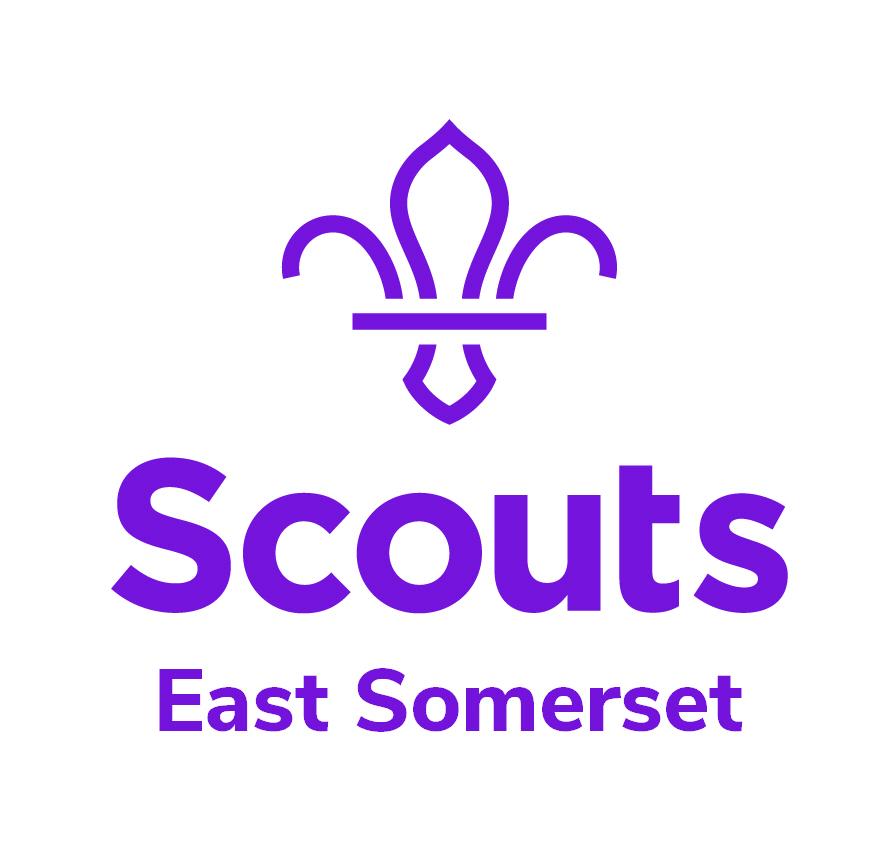 East Somerset District Cub Camp 2024Activity Health/Information Form7th June – 9th JuneEvent Leaders: Liam BurtSurnameDate of BirthForenamesCub PackMale / FemaleGroupHome Address Doctor’s Surgery and AddressTelephoneIn the space below & overleaf :-  Please complete EVERY section  with a response                                                     If the question doesn’t apply please state N/A In the space below & overleaf :-  Please complete EVERY section  with a response                                                     If the question doesn’t apply please state N/A Parents or Guardian ResponsesDetails of any Allergies (e.g. Hayfever, Penicillin, Food Colouring):Parents or Guardian ResponsesDetails of any Medical Conditions and/or Disabilities:Details of any Medications currently being taken (and reference to what these are for above - please include details of dosages / time of day / storage requirements):Details of any infectious diseases your child has been in Contact with in the last three weeks (e.g. Chicken Pox, Measles, Mumps etc):Details of any Dietary and/or Cultural Needs:Details of any Additional Needs (e.g. Special Educational Needs, Mental Health Issues, Bed-Wetting.)Please use an additional piece of paper if requiredPlease note: If your child has to take any medicine's, the bottle(s), jar(s) or other items should be clearly labelled with their name and the exact dosage and should be handed to Cub Scout Leader. Please be clear if any medicines can be retained/administered by your child themselves e.g. inhaler for asthma.Please note: If your child has to take any medicine's, the bottle(s), jar(s) or other items should be clearly labelled with their name and the exact dosage and should be handed to Cub Scout Leader. Please be clear if any medicines can be retained/administered by your child themselves e.g. inhaler for asthma.Please can you confirm whether your child may or may not be given preparations from the general sales or pharmacy list of medicines for minor ailments e.g. Paracetamol, Antihistamine, Ibuprofen as per Age/Packaging InstructionsPlease Circle:-   YES    or    NOPlease can you confirm whether your child may or may not be given preparations from the general sales or pharmacy list of medicines for minor ailments e.g. Paracetamol, Antihistamine, Ibuprofen as per Age/Packaging InstructionsPlease Circle:-   YES    or    NOName of Emergency ContactDuring Activity/EventRelationship to Young PersonContact Number(s)Name of Additional Emergency Contact During Activity/EventRelationship to Young PersonContact Number(s)Print Name and add your SignatureRelationship to Young PersonDate